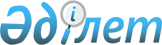 Об утверждении Правил разработки внутренних проектов по сокращению выбросов парниковых газов и перечня отраслей и секторов экономики, в которых они могут осуществляться
					
			Утративший силу
			
			
		
					Приказ Министра охраны окружающей среды Республики Казахстан от 14 мая 2012 года № 156-ө. Зарегистрирован в Министерстве юстиции Республики Казахстан 12 июня 2012 года № 7730. Утратил силу приказом и.о. Министра экологии, геологии и природных ресурсов Республики Казахстан от 4 августа 2021 года № 289.
      Сноска. Утратил силу приказом и.о. Министра экологии, геологии и природных ресурсов РК от 04.08.2021 № 289 (вводится в действие по истечении десяти календарных дней после дня его первого официального опубликования).
      В целях реализации подпункта 29) статьи 17 Экологического кодекса Республики Казахстан от 9 января 2007 года, ПРИКАЗЫВАЮ:
      1. Утвердить:
      1) Правила разработки внутренних проектов по сокращению выбросов парниковых газов согласно приложению 1 к настоящему приказу;
      2) Перечень отраслей и секторов экономики, в которых могут осуществляться внутренние проекты согласно приложению 2 к настоящему приказу.
      2. Департаменту низкоуглеродного развития направить настоящий приказ на государственную регистрацию в Министерство юстиции Республики Казахстан и обеспечить его официальное опубликование.
      3. Настоящий приказ вводится в действие по истечении тридцати календарных дней после дня его первого официального опубликования. Правила разработки внутренних проектов по сокращению выбросов парниковых газов
1. Общие положения
      1. Правила разработки внутренних проектов по сокращению выбросов парниковых газов (далее - Правила) определяют порядок разработки внутренних проектов по сокращению выбросов парниковых газов.
      2. В настоящих Правилах используются следующие понятия и определения:
      1) базовый сценарий – сценарий, отражающий уровень выбросов парниковых газов или уровень поглощения парниковых газов в случае отсутствия предлагаемого внутреннего проекта, в сравнении с которым оценивается достигнутый объем сокращения выбросов и (или) поглощения парниковых газов;
      2) внутренний проект по сокращению выбросов (далее – внутренний проект) - деятельность или виды деятельности, направленные на сокращение выбросов парниковых газов или увеличение поглощения парниковых газов, осуществляемые на основе механизма внутреннего сокращения выбросов парниковых газов и изменяющие условия, идентифицированные в базовом сценарии.
      Сноска. Пункт 2 в редакции приказа и.о. Министра энергетики РК от 17.11.2016 № 496 (вводится в действие по истечении десяти календарных дней после дня его первого официального опубликования).


       3. Разработка внутренних проектов осуществляется заявителем проекта.
      Сноска. Пункт 3 в редакции приказа и.о. Министра энергетики РК от 17.11.2016 № 496 (вводится в действие по истечении десяти календарных дней после дня его первого официального опубликования). 

 2. Порядок разработки внутренних проектов по сокращению выбросов парниковых газов
      4. Разработка внутренних проектов предусматривает реализацию следующих задач:
      1) планирование проекта и подготовка концепции проекта (проектной идеи);
      2) идентификация источников выбросов, либо поглотителей и накопителей парниковых газов, с которыми будет связан проект;
      3) определение базового сценария проекта;
      4) разработка процедур количественной оценки и мониторинга в отношении сокращений и увеличения поглощения парниковых газов на основе национальных или международных методик;
      5) подготовка проектной документации и плана мониторинга проекта на основе национальных или международных методик.
      Сноска. Пункт 4 с изменениями, внесенными приказом и.о. Министра энергетики РК от 17.11.2016 № 496 (вводится в действие по истечении десяти календарных дней после дня его первого официального опубликования).


       5. На стадии планирования внутреннего проекта инициатор составляет описание проекта, определяет базовые условия для его выполнения, способы сокращения выбросов парниковых газов или увеличения их поглощения, предварительно оценивает ожидаемое сокращение выбросов парниковых газов или увеличение их поглощения, идентифицирует риски, связанные с реализацией проекта, составляет предварительный календарный план выполнения проекта.
      6. Если внутренний проект не подпадает под одностадийную процедуру рассмотрения, то инициатор проекта по результатам стадии планирования готовит концепцию проекта (проектную идею) по форме, согласно приложению 1 к настоящим Правилам.
      7. Заявитель проекта проводит оценку базового сценария внутреннего проекта на основе:
      1) сведений о фактических выбросах парниковых газов из источников и (или) их абсорбции поглотителями;
      2) учета возможных неопределенностей в отношении условий реализации внутреннего проекта;
      3) учета стратегических планов, программ и действия регулирующих норм по соответствующим видам экономической деятельности;
      4) одной из утвержденных национальных или международных методик.
      Сноска. Пункт 7 в редакции приказа и.о. Министра энергетики РК от 17.11.2016 № 496 (вводится в действие по истечении десяти календарных дней после дня его первого официального опубликования).


       8. В случае использования в одном внутреннем проекте нескольких однотипных источников и единых технологий допускается разработка базового сценария для одного источника и распространение этих исходных условий на другие источники.
      9. Разработка проектной документаций для внутреннего проекта по сокращению выбросов парниковых газов и проектной документации для проекта по увеличению поглощения парниковых газов производятся по формам, согласно приложениям 2 и 3 к настоящим Правилам.
      10. Заявитель проекта разрабатывает процедуры количественного определения сокращения выбросов парниковых газов или увеличения их поглощения по отношению к базовому сценарию проекта.
      Сноска. Пункт 10 в редакции приказа и.о. Министра энергетики РК от 17.11.2016 № 496 (вводится в действие по истечении десяти календарных дней после дня его первого официального опубликования).


       11. Описание разработанных или использованных заявителем проекта процедур количественного определения и мониторинга включается в план мониторинга, который составляется по форме, согласно приложению 4 к настоящим Правилам.
      Сноска. Пункт 11 в редакции приказа и.о. Министра энергетики РК от 17.11.2016 № 496 (вводится в действие по истечении десяти календарных дней после дня его первого официального опубликования). 


      форма              Концепция проекта (проектная идея)
      1. Краткое описание проекта: название; цель; тип проекта; предполагаемое место реализации; краткое описание проекта и предлагаемые меры.
      2. Информация о заявителе внутреннего проекта: Фамилия, имя, отчество (при наличии) физического лица или наименование юридического лица; регистрационные данные, адрес; контактное лицо по проекту; основной вид деятельности.
      Сноска. Пункт 2 в редакции приказа и.о. Министра энергетики РК от 17.11.2016 № 496 (вводится в действие по истечении десяти календарных дней после дня его первого официального опубликования).


       3. Описание базовых условий, существующих до выполнения проекта: наиболее вероятная технология и уровень выбросов, которые имели бы место в отсутствие предлагаемого проекта; существующие законодательные, экономические и иные условия.
      4. Способы сокращения выбросов и увеличения поглощения парниковых газов и финансирование: указание категории деятельности, например, переход на использование возобновляемых источников энергии, меры по энергоэффективности, увеличение лесистости и т.д.; краткое описание технических аспектов и планируемых технологий; ожидаемые затраты на реализацию проекта.
      5. Ожидаемое сокращение или увеличение поглощения: виды парниковых газов; предварительно оцениваемые объемы сокращений выбросов или увеличения поглощения; ожидаемый период для достижения сокращения или увеличения поглощения.
      6. Риски, связанные с реализацией проекта, в том числе в отношении поиска инвесторов, реализации проекта по планируемому месту реализации, утечек выбросов, которые могут иметь место вследствие осуществления проекта за пределами его границ.
      7. Календарный план выполнения проекта: текущий статус проекта; ожидаемые сроки подготовки проектной документации, начала реализации проекта; продолжительность проекта.
      форма               Проектная документация для внутреннего проекта
по сокращению выбросов парниковых газов
      форма               Проектная документация для проекта
по увеличению поглощения  парниковых газов
      форма                    План мониторинга внутреннего проекта
      1. Название проекта.
      2. Общее описание плана мониторинга.
      3. Данные, которые будут использованы для проведения
      мониторинга (расчета) выбросов и/или поглощений по проекту.
      4. Описание формулы, используемой для подсчета сокращения выбросов и/или увеличения поглощений от проекта (для каждого газа, источника и т.д., выбросы в тоннах эквивалента двуокиси углерода).
      5. Данные, используемые для мониторинга (расчета) выбросов и/или поглощений по базовому сценарию
      6. Описание формулы, используемой для подсчета сокращения выбросов и/или увеличения поглощений по базовому сценарию (для каждого газа, источника и т.д., выбросы в тоннах эквивалента двуокиси углерода).
      7. Оценка утечек от проекта в плане мониторинга, если применимо
      8. Описание формулы, используемой для подсчета утечек (для каждого газа, источника и т.д., выбросы в тоннах эквивалента двуокиси углерода).
      9. Описание формулы, используемой для оценки сокращения выбросов от проекта (для каждого газа, источника и т.д.; сокращение выбросов в эквиваленте тонны CO2).
      10. Описание процедур контроля качества и обеспечения качества, принятых для плана мониторинга.
      11. Описание системы управления и деятельности, которая используется при внедрении плана мониторинга.  Перечень отраслей и секторов экономики,
в которых могут осуществляться внутренние проекты
      1. Отрасли экономики:
      1) горнодобывающая и металлургическая (в части проектов утилизации шахтного метана);
      2) сельское хозяйство;
      3) жилищно-коммунальное хозяйство;
      4) озеленение лесных и степных территорий;
      5) предотвращение деградации земель;
      6) возобновляемые источники энергии;
      7) переработка коммунальных и промышленных отходов;
      8) транспорт;
      9) энергоэффективное строительство;
      10) энергосбережение и повышение энергоэффективности.
      Сноска. Пункт 1 в редакции приказа и.о. Министра энергетики РК от 17.11.2016 № 496 (вводится в действие по истечении десяти календарных дней после дня его первого официального опубликования).


       2. Сектора экономики:
      1) нефинансовые корпорации;
      2) органы государственного управления;
      3) некоммерческие организации, обслуживающие домашние
      хозяйства.
					© 2012. РГП на ПХВ «Институт законодательства и правовой информации Республики Казахстан» Министерства юстиции Республики Казахстан
				
Министр
Н. КаппаровПриложение 1
к приказу Министра
охраны окружающей среды
Республики Казахстан
от 14 мая 2012 года № 156-өПриложение 1 к Правилам
разработки внутренних проектов по
сокращению выбросов парниковых газовПриложение 2 к Правилам
разработки внутренних проектов по
сокращению выбросов парниковых газов
1. Сведения об участниках проекта
1. Наименование инициатора проекта.
2. Юридический адрес и адрес места нахождения инициатора проекта.
3. Основной вид деятельности инициатора проекта.
4. Данные о государственной регистрации инициатора проекта.
5. Фамилия, имя, отчество (при наличии) руководителя инициатора
проекта.
6. Фамилия, имя, отчество (при наличии), адрес, телефон, факс и
адрес электронной почты контактного лица инициатора проекта.
7. Наименование инвестора проекта.
8. Юридический адрес и адрес места нахождения инвестора проекта.
9. Основной вид деятельности инвестора проекта.
2. Общее описание проекта
1. Название проекта.
2. Описание проекта.
3. Участники проекта.
4. Техническое описание проекта.
5. Место расположения проекта (регион, населенный пункт, сведения о
географическом расположении проекта, позволяющие однозначно
идентифицировать проект).
6. Технология (-ии), которые будут внедрены, или меры, операции или
действия, которые будут предприняты в рамках проекта.
7. Краткое объяснение того, как антропогенные выбросы парниковых
газов из источников будут сокращаться через предлагаемый проект,
включая пояснение, почему сокращение выбросов не произойдет, если
проект не будет внедрен, принимая во внимание базовые условия.
8. Оцениваемые объемы сокращения выбросов за период выпуска
углеродных единиц по проекту.
9. Одобрение проекта заинтересованными сторонами.
3. Базовый сценарий
1. Описание и обоснование базового сценария.
2. Описание того, как антропогенные выбросы парниковых газов из
источников сокращаются ниже того уровня, который бы имел место при
отсутствии проекта.
3. Описание того, как определены границы деятельности применительно
к проекту.
4. Дополнительная информация по базовому сценарию, включая дату
определения и лиц, вовлеченных в его определение.
4. Продолжительность проекта и периода выпуска углеродных единиц
1. Дата начала проекта.
2. Ожидаемая продолжительность проекта.
3. Продолжительность периода выпуска углеродных единиц.
5. Оценка сокращения выброса парниковых газов
1. Оцениваемые объемы выбросов по проекту.
2. Оцениваемые утечки.
3. Сумма ожидаемого сокращения и утечек выбросов.
4. Оцениваемые выбросы по базовому сценарию.
5. Объем сокращений выбросов от проекта с учетом ожидаемых утечек
6. Общая таблица значений, полученных по пункту 1 и 5
6. Комментарии заинтересованных сторон
Информация о комментариях заинтересованных сторон и как они были
учтены участниками проекта.Приложение 3 к Правилам
разработки внутренних проектов по
сокращению выбросов парниковых газов
1. Информация об участниках проектах
1. Наименование инициатора проекта.
2. Юридический адрес и адрес места нахождения инициатора проекта:
3. Основной вид деятельности инициатора проекта.
4. Данные о государственной регистрации инициатора проекта.
5. Фамилия, имя, отчество (при наличии) руководителя инициатора
проекта.
6. Фамилия, имя, отчество (при наличии), адрес, телефон, факс и
адрес электронной почты контактного лица инициатора проекта.
7. Наименование инвестора проекта.
8. Юридический адрес и адрес места нахождения инвестора проекта.
9. Основной вид деятельности инвестора проекта.
2. Общее описание проекта
1. Название проекта.
2. Описание проекта.
3. Участники проекта.
4. Техническое описание проекта.
5. Место расположения проекта (регион, населенный пункт, сведения о
географическом расположении проекта, позволяющие однозначно
идентифицировать проект).
6. Технология (-ии), которые будут внедрены, или меры, операции или
действия, которые будут предприняты в рамках проекта.
7. Краткое объяснение того, как окончательное антропогенное
поглощение выбросов парниковых газов будет увеличено через
предлагаемый проект, включая пояснение, почему это повышение не
произойдет, если проект не будет внедрен, принимая во внимание
базовые условия.
8. Оцениваемые объемы окончательного увеличения поглощения за период
выпуска углеродных единиц.
9. Одобрение проекта заинтересованными сторонами.
3. Базовый сценарий
1. Описание и обоснование базового сценария.
2. Выбранные углеродные накопители.
3. Спецификация источников парниковых газов, выбросы которых будут
частью проекта, относящегося к изменению землепользования либо к
повышению лесистости.
4. Описание того, как конечная антропогенная абсорбция поглотителями
будет выше того уровня, который бы имел место при отсутствии
проекта.
5. Описание того, как определены границы деятельности применительно
к проекту.
6. Дополнительная информация по базовому сценарию, включая дату
определения и лиц, вовлеченных в его определение. 
4. Продолжительность проекта и периода выпуска углеродных единиц
1. Дата начала проекта.
2. Ожидаемая продолжительность проекта.
3. Продолжительность периода выпуска углеродных единиц.
5. Оценка сокращения выброса парниковых газов
1. Оцениваемая конечная антропогенная абсорбция поглотителями по
проекту.
2. Оцениваемая конечная антропогенная абсорбция поглотителями по
базовому сценарию.
3. Разница оцениваемой конечной антропогенной абсорбции
поглотителями по проекту и по базовому сценарию.
4. Оцениваемые утечки.
5. Разница между пунктом 3 и пунктом 4, показывающая оцениваемое
повышение конечной антропогенной абсорбции поглотителями.
6. Общая таблица значений, полученных по пунктам 1 и 5
6. Комментарии заинтересованных сторон
Информация о комментариях заинтересованных сторон и как они были
учтены участниками проекта.Приложение 4 к Правилам
разработки внутренних проектов по
сокращению выбросов парниковых газов
Порядковый
номер
деятельности
или
установки,
по которой
проводится
мониторинг 
Вид
переменных
данных по
деятель-
ности, по
которым
ведется
мониторинг
Источник
данных
Единица
измерения
данных
Подсчитанный,
измеренный или
оцененный
объем
Частота
фиксации
данных
Соотношение
доли данных,
подвергаемых
мониторингу к
общему объему
соответствующих данных
Порядковый
номер
деятельности
или
установки,
по которой
проводится
мониторинг
Вид
переменных
данных по
деятель-
ности,
по которым
ведется
мониторинг
Источник
данных
Единица
измерения
данных
Подсчитанный,
измеренный
или оцененный
объем
Частота
фиксации
данных
Соотношение
доли данных,
подвергаемых
мониторингу к
общему объему
соответствующих данных
Порядковый
номер
деятельности
или
установки,
по которой
проводится
мониторинг
Вид
переменных
данных по
деятель-
ности, по
которым
ведется
мониторинг
Источник
данных
Единица
измерения
данных
Подсчитанный,
измеренный
или оцененный
объем
Частота
фиксации
данных
Соотношение
доли данных,
подвергаемых
мониторингу к
общему объему
соответствующих
данныхПриложение 2
к приказу Министра
охраны окружающей среды
Республики Казахстан
от 14 мая 2012  года № 156-ө